AVIS D’APPEL PUBLIC A LA CONCURRENCE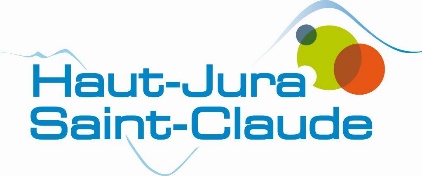 Procédure adaptéeIdentification du pouvoir adjudicateur qui passe le marché :Communauté de Communes Haut-Jura Saint-Claude
13 bis, boulevard de la République - CS 60013
39206 Saint-Claude
Tel. 03.84.45.89.00
Fax. 03.84.45.88.90
Email : contact@hautjurasaintclaude.frObjet du marché : 	                            	Viabilisation de la Zone d’Activités VERS LE PONT à CHASSAL (39)Allotissement et tranches :Lot Unique : Voirie – Réseaux - Espaces vertsLes réseaux secs et l’éclairage sont pris en charge par le SIDEC.Le marché comporte une tranche ferme et une optionnelle.La tranche ferme correspond à l’aménagement de la voie de la Zone d’Activités « VERS LE PONT » à CHASSAL.La tranche optionnelle correspond à l’aménagement d’un accès direct depuis la route départementale n°436.Type de marché : exécutionClassification CPV :Principale : 	45112500-0	: travaux de terrassement	45233220-7	: revêtements routiers	45232130-2	: construction réseau eaux pluviales 	45232150-8	: construction réseau eau potable Code NUTS    :	 FR 711Caractéristiques principales :TRANCHE FERMETerrassement                : Déblais 1012 m3 (hors terre végétale) - Remblais d’apport : 132 m3 Voirie 			: Grave 0/80 : 2877 m² - Chaussée et trottoirs: 2297 m² Bordures – Caniveaux	: T2 : 478ml      Agglos de blocage : 7 ml     Espaces verts		: Engazonnement : 1911 m² - Plantation : 156ml haie 	Réseau EP		: Tuyaux D200 : 9 ml – D100 : 28 ml – D400 : 6 ml –    5 grillesRéseau AEP		: Tuyaux D125 : 242 ml – D100 : 11 ml – 1 PITRANCHE OPTIONNELLETerrassement                : Déblais 15 m3 (hors terre végétale) - Remblais d’apport : 147 m3 Voirie	: Grave 0/80 : 186 m² - Chaussée et trottoirs: 186 m² - Enrobé : 186 m²Bordures – Caniveaux	: T2 : 50ml     	Réseau EP		: Tuyaux D100 : 20 ml –    1 grillePhasage des travaux – Délai d’exécution :  Début des travaux à titre indicatif : Septembre 2019Délai prévisionnel des travaux : Tranche ferme : 12 semaines préparation compriseTranche optionnelle : 2 semainesVariantes Les variantes ne sont pas autorisées.Conditions relatives au marchéForme juridique : entreprises individuelles, ou groupements d’entreprises solidaires ou conjoints avec mandataire désigné.Justifications à produire quant aux capacités et qualités des candidats tels que prévus à l’article R2143-3 du code de la commande publique- Les renseignements concernant la situation juridique de l’entreprise tels que prévus à l’article R2143-3 du Décret nº2018-1075 du 3 décembre 2018Une  déclaration sur l’honneur pour justifier qu’il n’entre dans aucun des cas mentionnés aux articles L. 2141-1 à L. 2141-5 et L. 2141-7 à  L. 2141-11 notamment qu’il satisfait aux obligations concernant l’emploi des travailleurs handicapés définies aux articles L. 5212-1 à L. 5212-11 du code du travail. Copie du ou des jugements prononcés, ou règle d’effet équivalent régie par un droit étranger, si le candidat est en redressement judiciaire, copie l’autorisant à poursuivre son activité pendant la durée prévisible du chantier ;- Les renseignements concernant la capacité économique et financière de l’entreprise tels que prévus à l’article L. 2142-1 du code de la commande publique de l'Arrêté du 22 mars 2019 : Déclaration concernant le chiffre d’affaires global et le chiffre d’affaires partiel concernant les travaux auxquels se réfère le marché, réalisés au cours des trois derniers exercices disponibles ; Déclaration appropriée de banques ou preuve d’une assurance pour les risques professionnels; - Les renseignements concernant les références professionnelles et la capacité technique de l’entreprise tels que prévus à l’article L. 2142-1 du code de la commande publique de l'Arrêté du 22 mars 2019 :Déclaration indiquant les effectifs moyens annuels du candidat et l’importance du personnel d’encadrement pour chacune des trois dernières années.Liste des travaux exécutés au cours des cinq dernières années, appuyée d’attestations de bonne exécution pour les travaux les plus importants. Ces attestations indiquent le montant, l’époque et le lieu d’exécution des travaux et précisent s’ils ont été effectués selon les règles de l’art et menés régulièrement à bonne fin. Indication des titres d’études et professionnels de l’opérateur économique et/ou des cadres de l’entreprise, et notamment des responsables de prestation de services ou de conduite des travaux de même nature que celle du contrat.Déclaration indiquant l’outillage, le matériel et l’équipement technique dont le candidat dispose pour la réalisation de contrats de même nature.
Critères de sélection des candidatures Candidats n’ayant pas fourni l’ensemble des déclarations, certificats ou attestations demandés, dûment remplis et signés.Les candidats qui ne sont pas recevables en application des dispositions de l’article L 2141-1 de la Commande Publique.Candidats qui ne présentent pas les niveaux de garanties et capacités techniques, professionnelles et financières suffisants.Critères  de jugement des offres Offre économiquement la plus avantageuse appréciée en fonction des critères énoncés ci-dessous avec leur pondération : 		Montant de la prestation		60%			        			Valeur technique des prestations 	40%ProcédureMarché Public passé selon la procédure adaptée en application des dispositions des articles L. 2123-1 et R. 2123-1 1° du Code de la commande publique.Date limite de réception des offres :           06 Septembre 2019 à 12h00      dans les conditions indiquées au règlement de la consultation.Délais de validité des offres : 90 jours à compter de la date limite de réception des offres.Adresse à laquelle les renseignements administratifs peuvent être obtenus :Communauté de Communes Haut-Jura Saint-Claude
13 bis, boulevard de la République - CS 60013
39206 Saint-Claude
Tel. 03.84.45.89.00
Fax. 03.84.45.88.90
Email : contact@hautjurasaintclaude.frHoraires d'ouverture du secrétariat : Du Lundi au Vendredi de 8h30 à 12h00 et de 13h30 à 17h30Adresse à laquelle les renseignements techniques peuvent être obtenus :SELARL PRUNIAUX – GUILLER Géomètres-Experts27 bis, route de Marchon	BP 175 - 01105  OYONNAX CedexTel 04.74.73.52.60 	oyonnax@pruniaux.guiller.frAdresse à laquelle les dossiers peuvent être obtenus : Dossier de consultation consultable et téléchargeable gratuitement à l’adresse électronique suivante : https://www.e-marchespublics.com Conditions de remises des offres :Support de remise des offres : électronique dans les conditions définies au règlement de consultation.Date d’envoi de l’avis à la publication :        2 Août 2019   